THE IMPACT OF GUIDED IMAGERY ANDPERCEPTUAL COGNITIVE TRAINING ON DISCUSTHROW SKILL ACQUISITIONSSHRIJA SINGH                                       RAVIKANT SINGHPGT-Physcial Education                             SAI LNCPEDepartment of Physical Education              University of KeralaAhmadhiyya International School,              Thiruvanathapuram , IndiaMale, MaldivesShrija1000@gmail.com                                                    ABSTRACTThe primary objective of the study was to determine the effects of cognitive perception training and psychological skill training (PST) and guided imagination training on the acquisition of discus throwing ability. In addition, the combined effect of the above two independent variables on discus throw skill acquisition was also investigated. To achieve the objective, a complete methodological research procedure was used. The research hypothesis led the researcher to the actual facts in a logical and scientific way. Based on the personal interaction with experts in the field and the research question and objectives of the study, the following hypotheses were formulated. For the present study, the sample was drawn from Lakshmibai National College of Physical Education, Thiruvananthapuram, India. A total of 20-30 novice discus throwers were selected as subjects for the study. The subjects were randomly assigned to one of the two experimental groups. Based on the targets, certain dependent and independent variables are formed.Keywords: perceptual cognitive training, guided imagery, skill acquisition.                                             I.      INTRODUCTIONImagination has been described as “an experience that mimics a real experience and involves a combination of different sensory modalities in the absence of actual perception” (Cumming & Ramsey, 2009, p.s5).Mental imagery can be defined as pictures in the mind or a visual representation in the absence of environmental information. This is not a universal talent; not everyone can conjure up mental images at will. Imagination is a psychological technique that has demonstrated its effectiveness in sport by positively affecting psychological states, such as reducing anxiety and increasing self-confidence, self-efficacy, and concentration (Garza & Feltz, 1998; Post & Wrisberg, 2012). Imagination is also beneficial as a coping strategy, for maintaining existing skills, and for reviewing past performance (Thelwell & Maynard, 2002; White & Hardy, 1998).Imagination is popular with all athletes, from grassroots to elite athletes. What is the power of imagination? We all create and recall experiences mentally. For example, an employee rehearses how she will ask her boss for a raise, she imagines how she will dress in her business-standard suit, etc. Many athletes intentionally create detailed and precise images. Imagination is the mental creation or re-creation of sensory experiences that appear similar to actual events to the person imagining them (suinn1993). We are constantly reliving past experiences and imagining desired events, in images, sounds, smells – in facts with all our senses. We may also experience the same emotions that the real event triggered, resulting in physiological indicators such as heart rate, breathing, or muscle tension.The imagination is tremendously powerful. By mentally rehearsing an exercise before an important competition, athletes can prepare themselves to perform at their best when it matters most. By imagining themselves playing at their best, athletes can build their confidence for a match. Imagination can also help an athlete get through a serious injury break by shifting attention away from the injury to mentally rehearsing athletic skills. Knowing that research supports the value of imagery in maintaining skill levels when physical training is not possible can help motivate an athlete during recovery. When physical training is not possible, such as during a trip, imagery can provide an athlete with a way to practice. This allows them to repeat previous strokes or movements to correct mistakes. It is difficult to imagine anything else that has the potential to make or break not only performance, but the entire experience of the sport.                                                     II.     METHODOLOGYThe primary objective of the study was to examine the effects of cognitive perception training and psychological skill training (PST), as well as guided imagery training, on discus throw skill acquisition. In addition, the combined effect of the above two independent variables on discus throw skill acquisition was also investigated. To achieve the objective, a complete methodological research procedure was used. The following variables were selected for the study. Discus throwing skill acquisition was the dependent variable of the study. The total discus throwing ability was divided into different parts for easier evaluation. These are the variables that the researcher would like to manipulate to see their effects on the dependent variable. With this goal in mind, two independent variables were formed. The independent variables are the aided imagery training and the cognitive perception training. In order to collect the data for this study, the researcher will develop a test that will divide the overall discus throwing ability into five different parts:1. Posture2. Rotation in a circle3. Power-position4. Release and Recovery5. Distance thrownEach part will be scored out of ten and the participant will be able to score maximum of 50 marks. This test will be conducted on all the experimental groups.                                            III.        STATISTICAL DESIGNThe experimental design used to achieve the goal of the study was a modification of a randomised pre test-pos t-test group design. In this study, the modification consisted of two experimental groups. The advantage is randomization, so that any differences that occur in the post test are due to the experimental variable and not to possible differences between the two groups at baseline. This is the classic type of experimental design and has good internal validity. The external validity or generalizability of the study was limited by the possible effect of the pre-test.Two groups, Pre-Test Post-test Randomized Group DesignGroup                   Pre-test                              Treatment                             Post-test® E1                        O1                                        X                                        O2® E2                        O1                                        X                                        O2® C                          O                           NO TREATMENT                               O.                       IV.          RESULT AND INTERPRETATION OF DATATable 1. Descriptive statistics of the pre test score of the different experimental groups in the “Overall ScoreThe overall result of the different experimental groups in the pre-test of descriptive statistics is shown in Table 1. The results reflect the total number of subjects in each group of five.The mean score of experimental group-1 (the group that received imagination training during treatment) had the highest mean score (22.8+ 5.26). TheExperimental Group-2 (the group that received cognitive perception training during treatment) had a lower mean value in the variable in question (17.4+4.22) and the control group had the lowest value (16.4+1.34).All assumptions for normality were tested for the data set and it was found that the data were normally distributed. To ensure this, a Mann Whitney test was performed.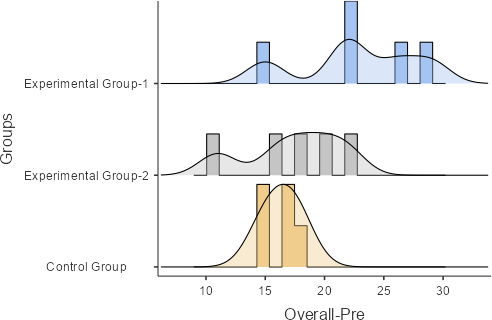 Figure no. 1. Graphical representation of the pre test score of the different experimental groups in the ‘Overall ScoreThe post-test results of the subjects in the Overall category were subjected to descriptive analysis and the results are shown in Table 2. From the results, there were five subjects in each of the groups. The mean of experimental group-1 (the group that received imaginable training during the treatment) had the highest mean (37.2±3.96). However, experimental group-2 (the group that received cognitive perceptual training during treatment) had a lower mean value in the variable in question (22.0+6.67), and the control group had the lowest value (22.0+3.94).All assumptions for normality were tested for the data set and it was found that the data were normally distributed. A Mann Whitney test was performed to ensure that the application was same.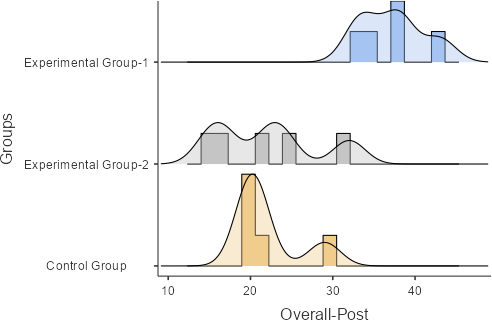 Figure no. 2. Graphical representation of the post test score of the different experimental groups in the” Overall Score’’From the table 03 it is very clearly evident that there was a significant difference in mean score of the “distance thrown” that might occur among the three different groups, whilst adjusting for pre test scores. The partial Eta Squared value was 0.56 which indicated the moderate effect size when compared with Cohen’s guidelines (0.2 – small effect, 0.5 – moderate effect, 0.8 – large effect).  The outputs are of indication that the independent variables had a significant impact on the dependent variable i.e. the Skill learning in discuss throw. Hence to know further, which group had higher impact on the overall skill learning, in discus throw.  A post hoc comparison was done and the results are displayed in the table no 04.The table 04 displays the outcomes of the post hoc comparison among the groups based on the marginal means. The overall discus throw skill learning ability of the Experimental group-1 (Which received Imagery Training) was found to be significantly better than the experimental group 2 and Control group as well. However, the Experimental group 2 and the control group could not account for any significant difference in the overall skill acquisition in discuss throw. To conclude with, it can be said that the imagery training had the highest impact on the skill acquisition among the discus throwers but Perceptual cognitive training   could not account for any significant impact on the overall skill learning in discus throw.                                                 V.          DISCUSSIONFrom the analyses, it is clear that there was no significant difference in the mean score of learning the posture skill among the three different groups, considering the pre-test scores. The results indicate that the independent variables had no influence on the learning of stance technique in discus throwing among the subjects.From the analyses, it is clear that there was a significant difference in the mean of learning the “skill of "first turn" among the three different groups when the pre-test scores were taken into account. The results indicate that the independent variables had a significant effect on the dependent variable, i.e., skill learning in discussing. The results of the post hoc comparison between the groups based on the marginal means showed that experimental group 1 (which received imaginary training) had no significant difference from the subjects in experimental group 2 (which received cognitive perception training). However, the mean scores of the experimental groups indicate that the subjects in experimental group 1 scored higher than those in experimental group 2. There was a significant difference (p=0.04) between the scores of the subjects in experimental group 1 and the control group, and the mean scores indicate that the experimental group benefited from imagination training.There was no significant difference in the mean of learning the skill “power position” that could occur between the three different groups, considering the results of the pre-test. The results indicate that the independent variables had no effect on the learning of power position in discus throwing among the subjects.There was no significant difference in the mean of learning the “skill of "release and recovery" among the three different groups when the results of the pre-test were taken into account. The results indicate that the independent variables had no influence on the learning of the skill "Release and recover" in discus throwing among the subjects.No significant difference was seen in mean score of the “Distance thrown” that might occur among the three different groups, whilst adjusting for pre test scores. The outputs are of indication that the independent variables did not have any impact on the distance thrown in the discus throw among the subjects. VI.         CONCLUSION AND RECOMMENDATIONSThe Guided Imagery training was found to have a significant Impact on the skill learning ability in discus throw.Perceptual cognitive training could not account for any significant impact on the Discus throw skill acquisition.The improvement among the subjects exposed to various experimental conditions was seen to be highest in case of Imagery training and then PCT.                                                  RECOMMENDATIONSSuch studies may be conducted at various spheres of sports and physical activity so that the results could be gathered and certain theories could be developed.The training for the different motor abilities is different and hence they put different kind of load on body and mind. The effect of different Psychological skill training enhancing skill acquisition in case of the sportsmen could be studied.The study could be done with better control of extraneous variables and with better experimental conditions that must take into account a very reliable method of monitoring and manipulating training loads.                                            VII.           REFERENCESAlsharji, K. E., &amp; Wade, M. G. (2016). Perceptual training effects on anticipation of direct and deceptive 7-m throws in handball. Journal of Sports Sciences, 34(2), 155–162. doi:10.1080/ 02640414.2015.1039463.Annett, J. (1995). Motor imagery: Perception or action? Neuropsychologia, 33, 1395–1417. http://dx.doi.org/10.1016/0028-3932(95)00072-BAnstey, K., Dear, K., Christensen, H., &amp; Jorm, A. (2005). Biomarkers, health, lifestyle, and demographic variables as correlates of reaction time performance in early, middle, and late adulthood. The Quarterly Journal of Experimental Psychology Section A, 58, 5–21. http://dx.doi.org/10 .1080/02724980443000232Anton, N. E., Bean, E. A., Hammonds, S. C., &amp; Stefanidis, D. (2017). Application of mental skills training in surgery: A review of its effectiveness and proposed next steps.Journal of Laparoendoscopic &amp; Advanced Surgical Techniques, 27(5), 459-469. Doi:10.1089/lap.2016.0656Anuar, N., Cumming, J., &amp; Williams, S. E. (2016). Effects of applying the PETTLEP model on vividness and ease of imaging movement. Journal of Applied Sport Psychology, 28(2), 185-198. Doi:10.1080/10413200.2015.1099122 Anxiety in teens and college students. (2018). Retrieved April 20, 2019, from https://adaa.org/living-with-anxiety/college-studentsAy, K. M., Halaweh, R. S., &amp; Al-Taieb, M. A. (2013). The effect of movement imagery training on learning forearm pass in volleyball. Education, 134(2), 227-239. Balasaheb, P. M., &amp; Sandhu, J. S. (2008). The impact of visual skills training program on batting performance in cricketers. Serbian Journal of Sports Sciences, 2(1),17–23.Barris, S., &amp; Button, C. (2008). A review of vision-based motion analysis in sport. Sports Medicine (Auckland, N.Z.), 38(12), 1025–1043.Bavelier,D.,Green, C. S., Schrater,P., &amp;Pouget, A.(2012). Brain plasticity through the life span: Learning to learn and action video games. Annual Reviews of Neuroscience, 35,391–416.Bennett, P.J., Sekuler, R., &amp; Sekuler, A.B. (2007). The effects of aging on motion detection and direction identification. Vision Research, 47, 799–809.Biderman, D. (2010, January 15). 11 minutes of action. The Wall Street Journal. Retrieved from www.wsj.com.Blaser, E., &amp; Sperling, G. (2008). When is motion ‘motion’? Perception, 37(4), 624–627.Bovend’Eerdt, T. J., Dawes, H., Sackley, C., &amp; Wade, D. T. (2012). Practical research-based guidance for motor imagery practice in neurorehabilitation. Disability and Rehabilitation: An International, Multidisciplinary Journal, 34, 2192–2200.http://dx.doi.org/10.3109/ 09638288.2012.676703 Boyd, L. A., &amp; Winstein, C. J. (2001). Implicit motor-sequence learning in humans following unilateral stroke: The impact of practice and explicit knowledge. Neuroscience Letters, 298, 65– 69. http://dx.doi.org/10 .1016/S0304-3940(00)01734-Boyd, L. A., &amp; Winstein, C. J. (2004). Cerebellar stroke impairs temporal but not spatial accuracy during implicit motor learning. Neurorehabilitation and Neural Repair, 18, 134 –143. http://dx.doi.org/10.1177/ 0888439004269072.Braun, S., Kleynen, M., Schols, J., Schack, T., Beurskens, A., &amp; Wade, D. (2008). Using mental practice in stroke rehabilitation: A framework. Clinical Rehabilitation, 22, 579–591. http://dx.doi.org/10.1177/ 0269215508090066 Bridge, H., Thomas, O., Jbabdi, S., &amp; Cowey, A. (2008). Changes in connectivity after visual cortical brain damage underlie altered visual function. Brain. Journal of Neurology, 131(Pt 6), 1433–1444.GroupsOverall-PreNExperimental Group-15Experimental Group-25Control Group5MeanExperimental Group-122.8Experimental Group-217.4Control Group16.4Standard deviationExperimental Group-15.26Experimental Group-24.22Control Group1.34Table 2. Descriptive statistics of the post test score of the different experimental groups in the “Overall Score “Table 2. Descriptive statistics of the post test score of the different experimental groups in the “Overall Score “Table 2. Descriptive statistics of the post test score of the different experimental groups in the “Overall Score “GroupsOverall- PostNExperimental Group-15Experimental Group-25Control Group5MeanExperimental Group-137.2Experimental Group-222.0Control Group22.0Standard deviationExperimental Group-13.96Experimental Group-26.67Control Group3.94Table 03. Post Hoc Comparisons  among the groups in “First Turn” ANCOVA - Overall-PostTable 03. Post Hoc Comparisons  among the groups in “First Turn” ANCOVA - Overall-PostTable 03. Post Hoc Comparisons  among the groups in “First Turn” ANCOVA - Overall-PostTable 03. Post Hoc Comparisons  among the groups in “First Turn” ANCOVA - Overall-PostTable 03. Post Hoc Comparisons  among the groups in “First Turn” ANCOVA - Overall-PostTable 03. Post Hoc Comparisons  among the groups in “First Turn” ANCOVA - Overall-PostTable 03. Post Hoc Comparisons  among the groups in “First Turn” ANCOVA - Overall-PostTable 03. Post Hoc Comparisons  among the groups in “First Turn” ANCOVA - Overall-PostTable 03. Post Hoc Comparisons  among the groups in “First Turn” ANCOVA - Overall-PostTable 03. Post Hoc Comparisons  among the groups in “First Turn” ANCOVA - Overall-PostTable 03. Post Hoc Comparisons  among the groups in “First Turn” ANCOVA - Overall-PostTable 03. Post Hoc Comparisons  among the groups in “First Turn” ANCOVA - Overall-PostTable 03. Post Hoc Comparisons  among the groups in “First Turn” ANCOVA - Overall-PostTable 03. Post Hoc Comparisons  among the groups in “First Turn” ANCOVA - Overall-PostSum of SquaresSum of SquaresdfdfMean SquareMean SquareFFppη²pη²pGroups361.72180.97.0970.0100.563Overall-Pre22.5122.50.8820.3680.074Residuals280.31125.5Table 04. Post Hoc Comparisons  of overall skill learning scores among the groupsTable 04. Post Hoc Comparisons  of overall skill learning scores among the groupsTable 04. Post Hoc Comparisons  of overall skill learning scores among the groupsTable 04. Post Hoc Comparisons  of overall skill learning scores among the groupsTable 04. Post Hoc Comparisons  of overall skill learning scores among the groupsTable 04. Post Hoc Comparisons  of overall skill learning scores among the groupsTable 04. Post Hoc Comparisons  of overall skill learning scores among the groupsTable 04. Post Hoc Comparisons  of overall skill learning scores among the groupsTable 04. Post Hoc Comparisons  of overall skill learning scores among the groupsTable 04. Post Hoc Comparisons  of overall skill learning scores among the groupsTable 04. Post Hoc Comparisons  of overall skill learning scores among the groupsTable 04. Post Hoc Comparisons  of overall skill learning scores among the groupsTable 04. Post Hoc Comparisons  of overall skill learning scores among the groupsTable 04. Post Hoc Comparisons  of overall skill learning scores among the groupsTable 04. Post Hoc Comparisons  of overall skill learning scores among the groupsTable 04. Post Hoc Comparisons  of overall skill learning scores among the groupsComparisonComparisonComparisonComparisonComparisonComparisonGroupsGroupsGroupsGroupsMean DifferenceMean DifferenceSESEdfdfttptukeyptukeyExperimental Group-1-Experimental Group-213.3393.7611.03.5500.012-Control Group12.9953.9611.03.2780.019Experimental Group-2-Control Group-0.3453.2111.0-0.1070.994Note. Comparisons are based on estimated marginal meansNote. Comparisons are based on estimated marginal meansNote. Comparisons are based on estimated marginal meansNote. Comparisons are based on estimated marginal meansNote. Comparisons are based on estimated marginal meansNote. Comparisons are based on estimated marginal meansNote. Comparisons are based on estimated marginal meansNote. Comparisons are based on estimated marginal meansNote. Comparisons are based on estimated marginal meansNote. Comparisons are based on estimated marginal meansNote. Comparisons are based on estimated marginal meansNote. Comparisons are based on estimated marginal meansNote. Comparisons are based on estimated marginal meansNote. Comparisons are based on estimated marginal meansNote. Comparisons are based on estimated marginal meansNote. Comparisons are based on estimated marginal means